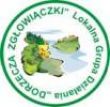 Spotkanie informacyjne„Fundusze europejskie dla społeczności lokalnych w latach 2014-2020”Organizatorzy:Lokalny Punkt Informacyjny Funduszy Europejskich we WłocławkuorazLokalna Grupa Działania Dorzecza Zgłowiączki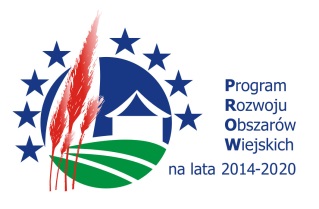 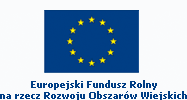 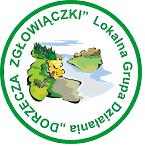 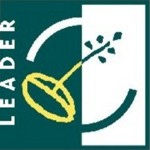 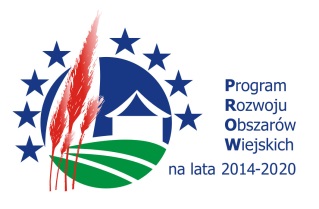 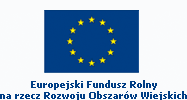 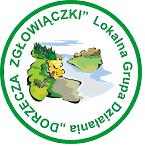 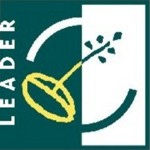 TerminGodzinyMiejsce10.09.201510.00 – 14.30Urząd Gminy FabiankiSala konferencyjnaCzas trwaniaPROGRAM SPOTKANIA10.00 – 10.05Rejestracja uczestników10.05 – 12.20Współtworzenie Lokalnej Strategii Rozwoju na lata 2014-2020  (przedstawienie założeń RLKS, dyskusja nad słabymi i mocnymi stronami  obszaru, dyskusja nad szansami i zagrożeniami obszaru, propozycja celów LSR, wypełnienie ankiet konsultacyjnych)12.20 -12.30Przerwa kawowa12.30 – 14.00Źródła informacjiRPO WK-P - zasady finansowania wsparcia dla przedsiębiorcówPodsumowanie i ewaluacja14.00 -14.30Konsultacje indywidualne